Regulamin Konkursuna najbardziej Pro-doktorancki Instytut Polskiej Akademii Nauk PROPANorganizowanego przez Krajową Reprezentację Doktorantów oraz Radę Samorządu Doktorantów Polskiej Akademii Nauk 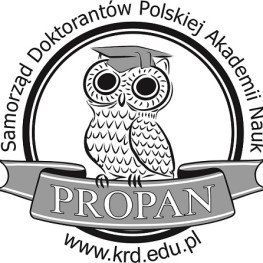 Konkurs na najbardziej Podoktorancki Instytut Polskiej Akademii Nauk PROPAN organizowany jest przez Krajową Reprezentację Doktorantów oraz Radę Samorządu Doktorantów Polskiej Akademii Nauk.  Celem Konkursu jest wyłonienie instytutu najbardziej przyjaznego doktorantom oraz promowanie dobrych rozwiązań dla doktorantów. W konkursie uczestniczyć mogą instytuty naukowe Polskiej Akademii Nauk prowadzące studia III stopnia (doktoranckie) w rozumieniu ustawy Prawo o Szkolnictwie Wyższym lub na zasadach określonych w ustawie o stopniach naukowych i tytule naukowym oraz o stopniach i tytule w zakresie sztuki. Terminy zgłoszeń każdorazowo ustala KRD i ogłasza na stronie internetowej KRD www.krd.edu.pl nie później niż do 15 października danego roku. Ogłoszenie na rzeczonej stronie uznaje się za wystarczające. Zarząd KRD może dodatkowo informować o Konkursie także innymi środkami komunikacji. Zgłoszenia należy wysłać w postaci wypełnionego formularza, który zostanie opublikowany na stronie www.krd.edu.pl nie później niż 30 sierpnia 2018r. Zgłoszenie uznane jest za poprawne, jeśli zawiera: Odpowiedzi na wszystkie obowiązkowe pytania, Jest podpisane przez Dyrektora jednostki naukowej PAN lub stosownego Kierownika Studiów Doktoranckich, Jest podpisane przez przewodniczącego/prezesa lub innego stosownego przedstawiciela instytutowego lub środowiskowego samorządu doktorantów, Wpłynęło w terminie na wskazany w ogłoszeniu adres (decyduje data stempla pocztowego),Została wypełniona i zapisana wersja elektroniczna formularza.  Zgłoszenie do Konkursu jest równoznaczne z wyrażeniem zgody na upublicznienie wyników najwyżej ocenionych wniosków. Każdy instytut ma prawo do wglądu oceny swojego zgłoszenia. Formularz konkursowy składa się z dwóch części. W pierwszej części - ankiecie, która jest wypełniana przez przedstawicieli Uczelni ocenie podlegają następujące kategorie: - rekrutacja na studia doktoranckie, - organizacja studiów doktoranckich, - lektoraty, - regulamin studiów doktoranckich, - stypendia doktoranckie, - badania naukowe doktorantów, - wspieranie współpracy międzynarodowej doktorantów, - zdobyte dofinansowania,- obecność przedstawicieli doktorantów w gremiach uczelnianych, - warunki funkcjonowania samorządu doktorantów, - pomoc prawna dla doktorantów, - doktoranci z niepełnosprawnością.W części drugiej – dane zewnętrzne, która jest wypełniana przez Kapitułę Konkursu ocenie podlegają następujące kategorie: - innowacyjność,- potencjał naukowy,- efektywność naukowa,- umiędzynarodowienie.Organizatorzy zastrzegają sobie prawo do weryfikacji danych o liczbie doktorantów Instytutu uczestniczących w studiach stacjonarnych (na dzień 31.12.2017r.), liczbie doktorantów Instytutu uczestniczących w studiach niestacjonarnych (na dzień 31.12.2017r.) oraz odpowiedzi udzielonych w pytaniach 5a, 5b i 5c z danymi udostępnionym przez Ministerstwo Nauki i Szkolnictwa Wyższego z Systemu POL-on. W przypadku rozbieżności Kapituła Konkursu ma prawo do przyznania ujemnych punktów.W skład Kapituły wchodzi od czterech do siedmiu osób będących wybranymi specjalistami z zakresu Nauki i Szkolnictwa Wyższego oraz funkcjonowania Polskiej Akademii Nauk oraz cztery osoby, będące uczestnikami studiów III stopnia w jednostkach naukowych Polskiej Akademii Nauk. Skład Kapituły Konkursowej jest corocznie ustalany przez Radę Samorządu Doktorantów Polskiej Akademii Nauk oraz zatwierdzany przez KRD. Rada Samorządu Doktorantów Polskiej Akademii Nauk wybiera Sekretarza Konkursu spoza kapituły konkursowej. Do zadań Sekretarza należy sporządzanie protokołów z zebrań Kapituły oraz obsługa techniczna zebrań. Kapituła Konkursu rozstrzyga konkurs poprzez stworzenie jednej listy rankingowej spośród wszystkich złożonych wniosków. Kapituła przy rozstrzyganiu Konkursu opiera się na zasadach oceny przyjętych przez Zarząd KRD oraz podejmuje ostateczną decyzję w kwestii wartości wag przyjętych dla poszczególnych elementów formularza.Lista ma charakter ostateczny. Kapituła Konkursu może przyznać trzy nagrody, w tym nagrody ex aequo. W kolejnych latach, o ile Konkurs odbywa się według tych samych szczegółowych zasad oceny. Kapituła może przyznać nagrodę specjalną dla instytutu, który osiągnął największy postęp w stosunku do wyników z roku poprzedzającego. Kapituła Konkursu zastrzega sobie prawo rezygnacji z przyznania danej nagrody, w tym całkowitej rezygnacji z przyznania jakiejkolwiek nagrody, w związku z faktem nie spełnienia przez zgłoszone jednostki naukowe minimalnych wymagań godnych nagrodzenia. Członkowie Kapituły afiliowani przy instytutach uczestniczących w Konkursie są wyłączeni z oceny wniosku danego instytutu. Za afiliację uznaje się pozostawanie uczestnikiem studiów III stopnia, wszczęcie przewodu doktorskiego w danym instytucie lub zatrudnienie (w tym również w niepełnym wymiarze godzin). Ogłoszenie wyników Konkursu odbędzie się w czasie i miejscu wyznaczonym przez organizatorów. 